Exploring Shapes in 
Powwow Dancers’ Regalia What shape is used within the design?Does the shape slide?Does the shape flip?Does the shape turn?a) Jingle Dress Dancer, page 10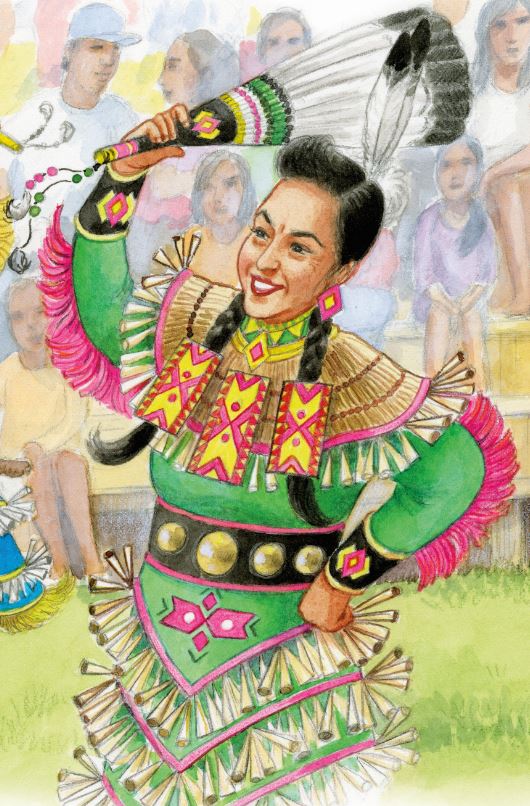 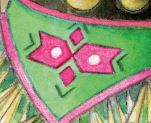 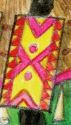 Exploring Shapes in 
Powwow Dancers’ Regalia (cont’d)b) Jingle Dress Dancer, page 11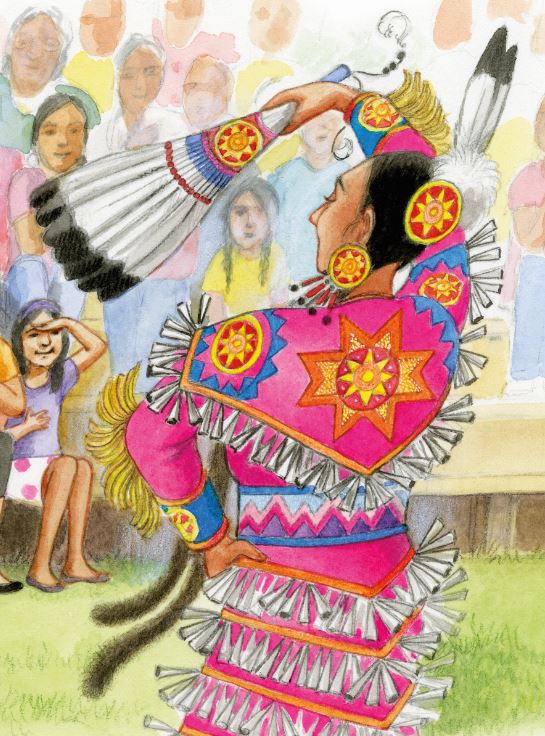 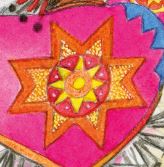 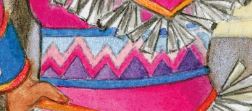 Exploring Shapes in 
Powwow Dancers’ Regalia (cont’d)c) Fancy Shawl Dancer, page 13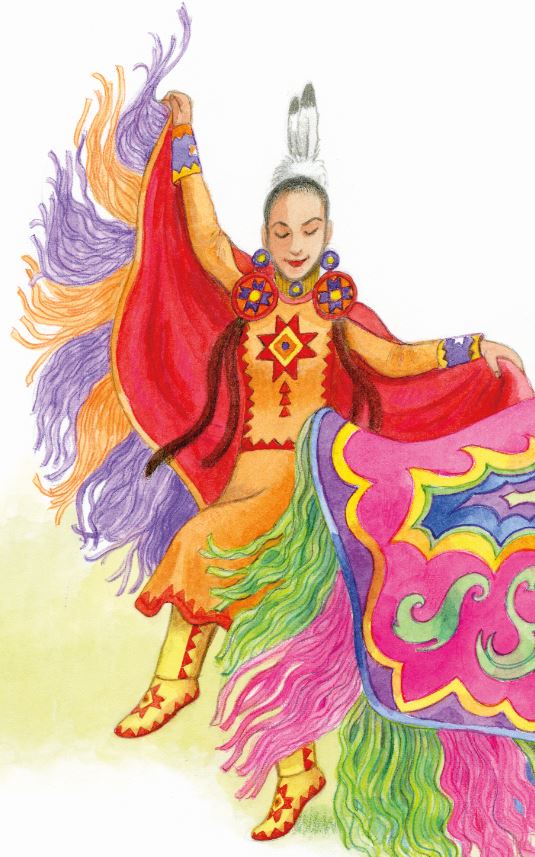 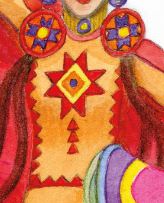 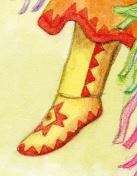 Exploring Shapes in 
Powwow Dancers’ Regalia (cont’d)d) Traditional Dancer, page 20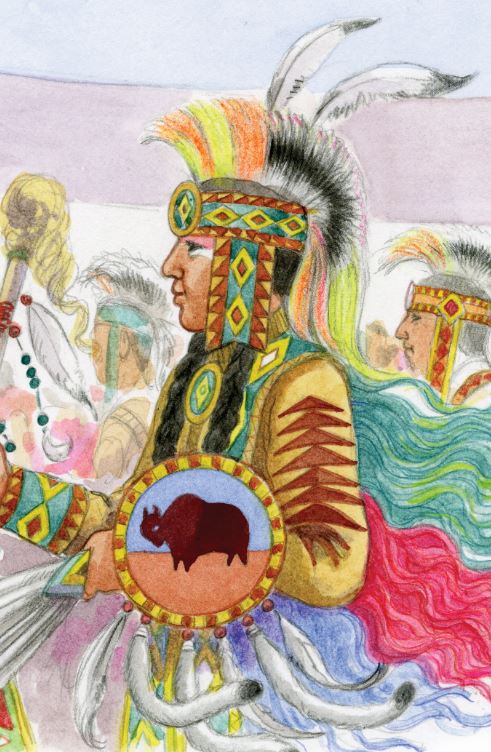 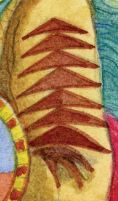 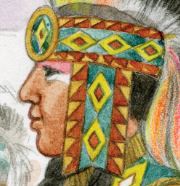 Exploring Shapes in 
Powwow Dancers’ Regalia (cont’d)e) Traditional Dancer, page 21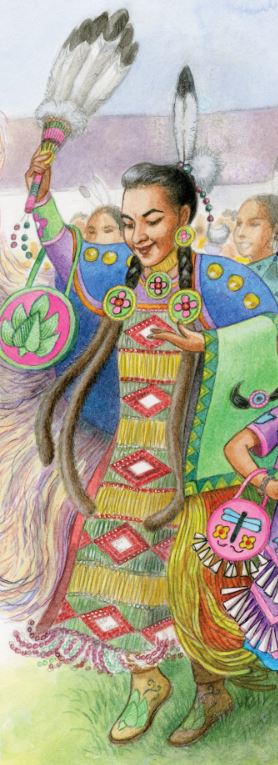 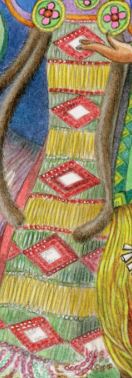 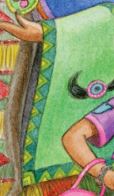 Exploring Shapes in 
Powwow Dancers’ Regalia (cont’d)2. Create a design using a shape with slides, flips, or turns to tell a story about yourself.